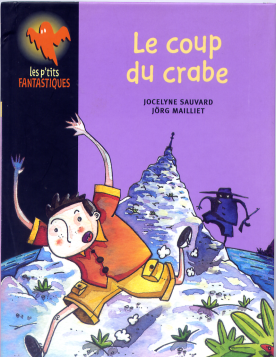 Le coup du crabede Jocelyne SAUVARD – Magnard jeunesseComment s’appelle le bonhomme en papier ?Djemba.Bérenger.Tom.A quel hôtel vont-ils au Sénégal ? La paillotte.Gorée hotel.La Pirogue.Quel est l’autre nom de l’île Gorée?Ile Paradis.Ile de beauté.Ile Dorée.Comment désigne-t-on le dangereux trafiquant?Le redoutable.Le ruséL’insaisissable.Combien y-a-t-il de marches dans le phare?110.241.137.Quelle est la particularité du trafiquant ?Il a une jambe de bois.Il lui manque un œil.Il a un crochet à la place de la main.Le trafiquant réussit à se cacher dans le trou d’un rocher car :Il a la taille d’une termiteIl a la taille d’une fourmiIla la taille d’un crabe.Le coup du crabede Jocelyne SAUVARD – Magnard jeunesseComment s’appelle le bonhomme en papier ?Djemba.Bérenger.Tom.A quel hôtel vont-ils au Sénégal ? La paillotte.Gorée hotel.La Pirogue.Quel est l’autre nom de l’île Gorée?Ile Paradis.Ile de beauté.Ile Dorée.Comment désigne-t-on le dangereux trafiquant?Le redoutable.Le ruséL’insaisissable.Combien y-a-t-il de marches dans le phare?110.241.137.Quelle est la particularité du trafiquant ?Il a une jambe de bois.Il lui manque un œil.Il a un crochet à la place de la main.Le trafiquant réussit à se cacher dans le trou d’un rocher car :Il a la taille d’une termiteIl a la taille d’une fourmiIla la taille d’un crabe.